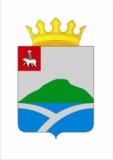 ЗЕМСКОЕ СОБРАНИЕУИНСКОГО  МУНИЦИПАЛЬНОГО РАЙОНА ПЕРМСКОГО КРАЯРЕШЕНИЕВ целях приведения муниципальных правовых актов в соответствие с действующим законодательством и руководствуясь Уставом Уинского муниципального района,  Земское Собрание Уинского муниципального района РЕШАЕТ:1. Признать  утратившим силу решение Земского Собрания от 17 декабря 2014 г. № 41 «Об утверждении Положения о порядке создания, реорганизации и ликвидации муниципальных образовательных учреждений в Уинском  муниципальном районе».2. Настоящее решение вступает в силу со дня официального опубликования в районной газете «Родник-1» и подлежит размещению на официальном сайте Уинского муниципального района в сети «Интернет».  от 29 мая 2019  года                              №    433О признании утратившим силу   решения Земского Собрания от 17.12. 2014 г. № 41 «Об утверждении Положения о порядке создания, реорганизации и ликвидации муниципальных образовательных учреждений в Уинском муниципальном районе»Глава муниципального района А.Н. ЗелёнкинПредседатель Земского Собраниямуниципального районаЕ.М. Козлова